Емкостная сенсорная панель Intech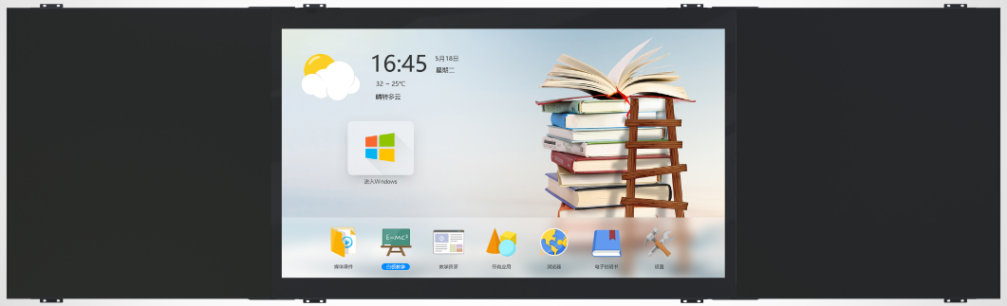 1. Характеристики продукта- Сенсорный экран 4K UHD, интеграция классной и интерактивной доски;- Двойная система с Android и Windows (требуется встроенный OPS) для установки различного программного обеспечения для преподавания и обучения;- Конструкция школьной доски, подходящая для использования мела, беспыльного мела и масляной пастели;- Откидная конструкция для простоты эксплуатации;- Простое переключение между сенсорным экраном и доской для письма для повышения эффективности занятий. Интерактивную область можно мгновенно выключить и писать поверх её мелом или масляной пастелью;- Дизайн с плоской поверхностью более стильный и удобный. Интерактивная и боковые доски выполнены в одной плоскости и поверхности.2. Параметры продуктаProduct Diagram (Unit: mm)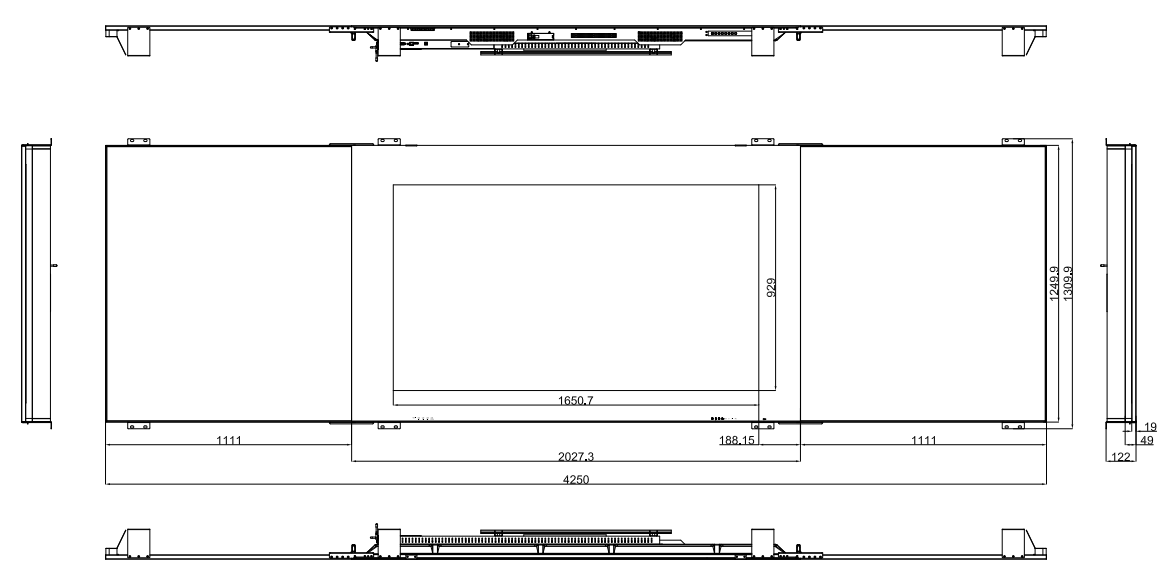 75”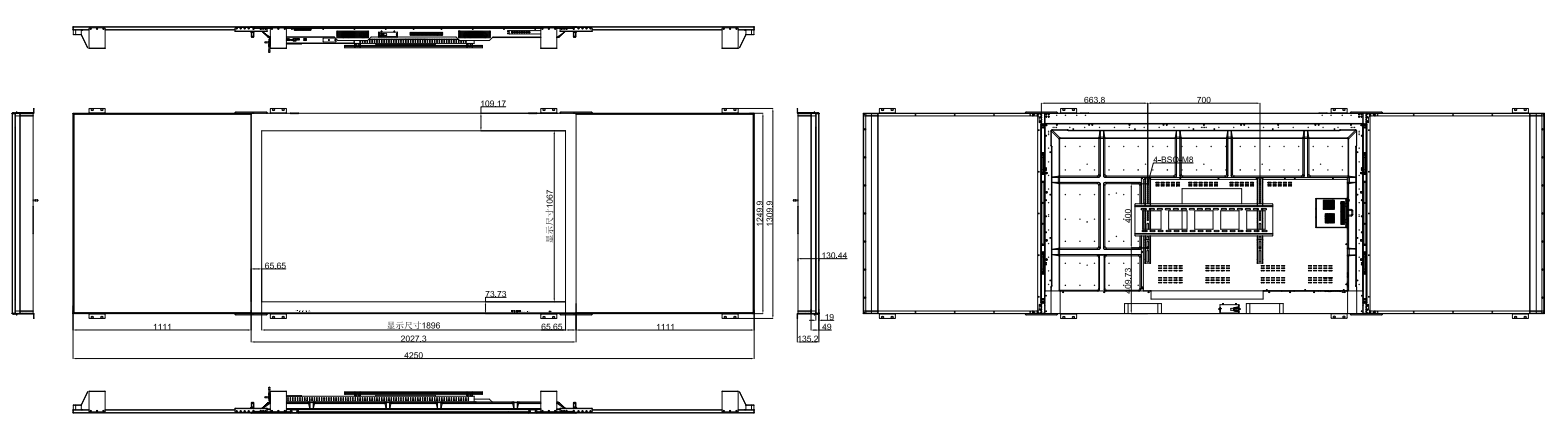 86”Product Image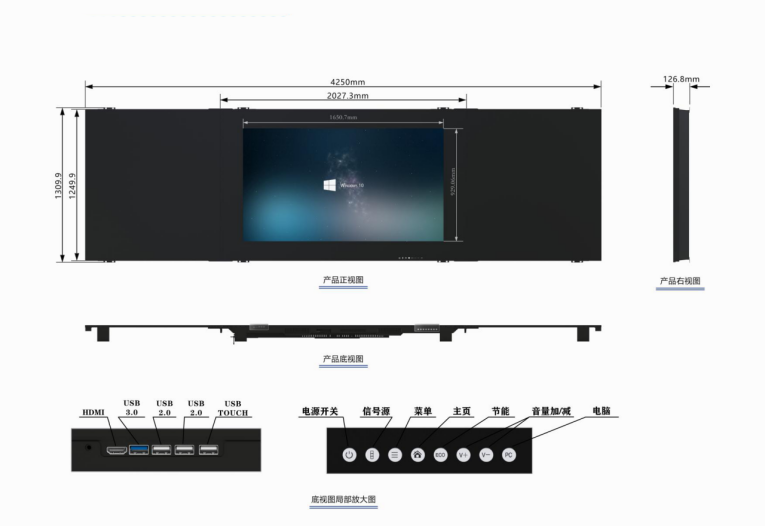 75”86”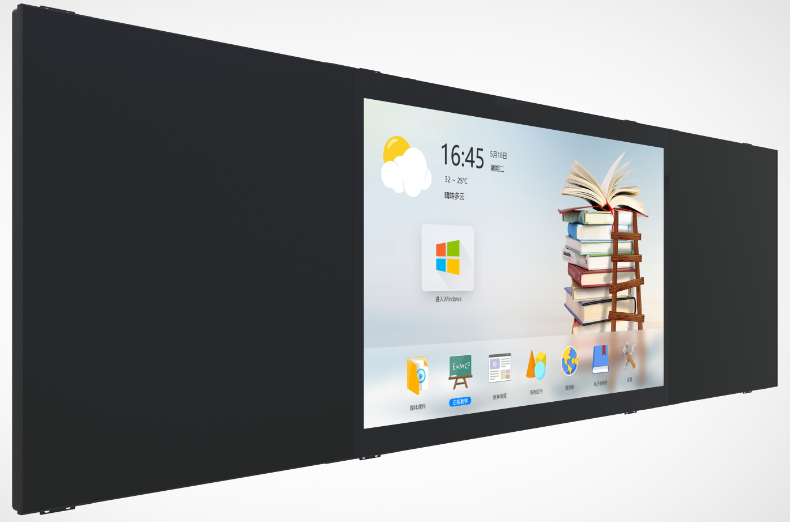 Сенсорные функции10 единовременных касаний на Android и 20 на WindowsПоддержка увеличения / уменьшения или поворота изображенияПри смене входного сигнала сенсорные функции продолжают быть доступными. Можно использовать внешний компьютерКогда панель включена и горят сигнальные индикаторы, сенсорная панель может вызывать часто используемые функции через плавающее меню .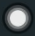 Пользователи могут настраивать добавление функций в плавающее меню, таких как PPT, браузер, руководство пользователя, учебные ресурсы, обучение на доске и т. Д. Плавающее меню можно перемещать произвольно по экрану.Это позволяет пользователям добавлять необходимые функции в контекстное меню в левой части домашней страницы.Внизу экрана есть кнопки управления, включая включение / выключение, ресурс сигнала, меню, домашнюю страницу, энергосбережение, громкость +, громкость- и переключать входной сигнал..Прочие функцииПоддержка запуска или выключения по расписанию. Отображение последней закрытой страницы после перезапускаРабота может проводиться в системах Android и Windows (при встроенном OPS или внешнем компьютере)Пользователи могут использовать кнопки F1-F12 и Alt + F4, Alt + Tab, Space, Enter, ярлыки Windows на пульте дистанционного управления и клавиатуре для управления сенсорной панелью для реализации функций, таких как: перелистывание страницы PPT, нажатие одной кнопки на заблокировать или разблокировать сенсорную панель или нажать одну кнопку для экономии энергии и т. д.Пользователь видит предварительный просмотр любого ресурса сигнала на домашней странице, главном экране оболочки Android.Нижние порты: HDMI * 1, USB3.0 * 1, USB2.0 * 2, USB TOUCH * 1, Поверхность из закаленного стеклаПоддержка Wi-Fi и LAN, для просмотра веб-сайтов и воспроизведения видео онлайнПоддержка функции блокировки от детей, автоматическое распознавание сигналов и переключение сигналовПоддержка воспроизведения мультимедиа в разных форматахРазделМодельTS75TS75TS86Тех описаниеРазмер75"75"86”Тех описаниеГабариты (В*Ш*Г) без коробки4250*1250*122 mm (включая настенное крепление)4250*1250*122 mm (включая настенное крепление)4250*1250*130 mm (включая настенное крепление)Тех описаниеРазмер упаковкиЭкран посередине: 2148 * 240 * 1370 ммСлева и справа (две доп доски): 1222,5 * 342 * 1340 ммЭкран посередине: 2148 * 240 * 1370 ммСлева и справа (две доп доски): 1222,5 * 342 * 1340 ммЭкран посередине: 2148 * 240 * 1370 ммСлева и справа (две доп доски): 1222,5 * 342 * 1340 ммТех описаниеВес (в коробке и без)≤134.2kg / ≤103.9kg≤134.2kg / ≤103.9kg134.2kg / 103.9kgТех описаниеРабочее напряжениеAC（100-240）V-50/60HZ AC（100-240）V-50/60HZ AC（100-240）V-50/60HZ Тех описаниеМаксимальное потребление (без OPS)≤300W≤300W≤300WТех описаниеOPS макс потребление≤100W≤100W≤100WТех описаниеStandby потребление≤0.5W≤0.5W≤0.5WЭкранОбласть отображения1650.7 (Ш) * 929 (В) mm1896 (Ш) * 1067 (В) mm1896 (Ш) * 1067 (В) mmЭкранСоотношение сторон16:916:916:9ЭкранТип подсветкиLEDLEDLEDЭкранРазрешение3840  * 2160  (UHD)3840  * 2160  (UHD)3840  * 2160  (UHD)ЭкранЯркость550 cd/㎡550 cd/㎡550 cd/㎡ЭкранКонтрастность ANSI≥1200:1 (Typ.)≥1200:1 (Typ.)≥1200:1 (Typ.)ЭкранДинамическая контрастность6 500:16 500:16 500:1ЭкранВремя отклика8ms8ms8msЭкранУгол обзора178°178°178°ЭкранЧастота обновления60HZ60HZ60HZЭкранЦветопередача8 bit, 1.07 млрд цветов8 bit, 1.07 млрд цветов8 bit, 1.07 млрд цветовЭкранСрок службы50 000 часов50 000 часов50 000 часовЭкранПоверхность стекла4 mm антивандальное4 mm антивандальное4 mm антивандальноеОперационная системаВерсия AndroidAndroid 6.0Android 6.0Android 6.0Операционная системаПроцессорMSD648  Cortex A53  Quad-core  1.5GHzMSD648  Cortex A53  Quad-core  1.5GHzMSD648  Cortex A53  Quad-core  1.5GHzОперационная системаОперативная память2 GB DDR32 GB DDR32 GB DDR3Операционная системаВстроенная память8 GB8 GB8 GBОперационная системаРасширение памятиSD-карта до 128 ГБ (в формате Fat 32)SD-карта до 128 ГБ (в формате Fat 32)SD-карта до 128 ГБ (в формате Fat 32)TVTV стандартыPAL, SECAM, NTSCPAL, SECAM, NTSCPAL, SECAM, NTSCTVЗвуковые стандарты BG /DK /I/LBG /DK /I/LBG /DK /I/LTVПамять каналовДо 200До 200До 200TVДекодирование видеоФильтрация трехмерных изображений, шумоподавление трехмерных изображений, самоадаптивная фильтрация трехмерных изображений и т. Д.Фильтрация трехмерных изображений, шумоподавление трехмерных изображений, самоадаптивная фильтрация трехмерных изображений и т. Д.Фильтрация трехмерных изображений, шумоподавление трехмерных изображений, самоадаптивная фильтрация трехмерных изображений и т. Д.TVКолонки8 ом /15W*2 (стерео)8 ом /15W*2 (стерео)8 ом /15W*2 (стерео)Порты ввода / выводаRJ45/LAN*1*1*1Порты ввода / выводаVGA IN*1*1*1Порты ввода / выводаAUDIO IN*1*1*1Порты ввода / выводаYPBPR*1*1*1Порты ввода / выводаAV IN*1*1*1Порты ввода / выводаAV OUT*1*1*1Порты ввода / выводаEarphone OUT*1*1*1Порты ввода / выводаSPDIF OUT*1*1*1Порты ввода / выводаHDMI IN*2*2*2Порты ввода / выводаTouch USB*1*1*1Порты ввода / выводаTR Reader*1*1*1Порты ввода / выводаRS232*1*1*1Порты ввода / выводаUSB2.0*2*2*2Нижние разъемыHDMI*1*1*1Нижние разъемыUSB3.0*1*1*1Нижние разъемыUSB2.0*2*2*2Нижние разъемыUSB TOUCH*1*1*1Touch характеристикиТехнология сенсораЁмкостная технологияЁмкостная технологияЁмкостная технологияTouch характеристикиМетод ввода информацииПальцы, ёмкостный стилусПальцы, ёмкостный стилусПальцы, ёмкостный стилусTouch характеристикиТочность калибровки≤2 mm≤2 mm≤2 mmTouch характеристикиТеоретическое время касанияНелимитированоНелимитированоНелимитированоTouch характеристикиСкорость сканирования10 мс / кадр10 мс / кадр10 мс / кадрTouch характеристикиДрайверTouch технология не требует драйверTouch технология не требует драйверTouch технология не требует драйверTouch характеристикиПоддержка ОСwindows7/10, Mac OS, Linux, Androidwindows7/10, Mac OS, Linux, Androidwindows7/10, Mac OS, Linux, AndroidTouch характеристикиСенсорная светодиодная панель и доска*1 (комплект)*1 (комплект)*1 (комплект)Touch характеристикиЕмкостный стилус*1*1*1КомплектацияПДУ с батарейками*1*1*1КомплектацияИнструкция*1*1*1КомплектацияГарантийный талон*1*1*1Комплектация2.0 m кабель питания*1*1*1КомплектацияКрепление на стену*1 (компл)*1 (компл)*1 (компл)КомплектацияМел*1 (коробка)*1 (коробка)*1 (коробка)КомплектацияКомпоненты для установки*1 (компл)*1 (компл)*1 (компл)КомплектацияЛастик для доски*1*1*1КомплектацияКрестовая отвертка*1*1*1